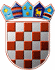                       REPUBLIKA HRVATSKA             KRAPINSKO-ZAGORSKA ŽUPANIJA                  Povjerenstvo za provedbu Javnog natječaja      za prijam u službu vježbenika u Upravni odjel          za opću upravu i imovinsko-pravne posloveKLASA: 132-03/22-01/02URBROJ: 2140-14-22-41Krapina, 27. lipnja 2022.PREDMET:  Obavijest o ishodu Javnog natječaja za prijam u službu vježbenika u Upravni  odjel za opću upravu i imovinsko-pravne poslove                       -objavljuje se                        Po postupku provedenom temeljem Javnog natječaja za prijam u službu vježbenika u Upravni odjel za opću upravu i imovinsko-pravne poslove  KLASA: 132-03/22-01/02, URBROJ: 2140-14-22-1,  koji je objavljen u „Narodnim novinama“ broj 47/22.,  pri Hrvatskom zavodu za zapošljavanje Područnom uredu Krapina i na službenoj mrežnoj stranici Krapinsko-zagorske županije 20. travnja 2022. godine, pročelnica Upravnog odjela za opću upravu i imovinsko-pravne poslove je dana  31. svibnja 2022. godine donijela Rješenje o prijmu u službu KLASA: UP/I-132-01/22-01/03, URBROJ: 2140-14-22-1 kojime je, u službu u svojstvu vježbenice, na radno mjesto referentice - matičarke primljena, LANA POZAIĆ, upravna referentica.                                                                                     PREDSJEDNICA POVJERENSTVA                                                                                                       Dijana Marmilić 